Short introduction to the Company:Supra Vita Training is a training institution in Eger, in the north-east of Hungary. It has been providing a wide range of language and other courses for 15 years, including HSL. We provide classes in various teaching forms: we give company and public training and workshops, group and face-to-face ones. We specialize in satisfying rare training needs; we feel challenged to work out training curricula suiting target groups and companies with different specific expectations. We focus on up to date methods and non-stop training for our trainers. Our training institution focuses on quality teaching, we find the friendly atmosphere in the classrooms and also in our team crucial, we tend to improve our personal and training skills and broaden the variety of our training programs.One of our objectives is to establish international relationships to help foreign culture integrate in language learning in Hungary; another is to take over European initiatives regarding training materials and techniques. We are open to show our culture in exchange for others’, to develop training programs, to take part in any language/training-related issues.Requested profile of the Erasmus student:The candidate is welcome from now (or later) in our training institution in Eger, which is a nice baroque city in the north of Hungary. They are required to be computer literate, speak English at C1 level minimum and to be attracted to people, socializing and teaching. Their work will include arranging extra-curricular training, taking part in organizing courses programs. Their working hours require flexibility but the work load will not be heavy. It is of great advantage to speak other languages, to have studied pedagogy, psychology and methodology and to have good organizational skills. We intend to help our new colleague with finding accommodation here and guide them to get adapted to Hungary smoothly. Our ex-trainees all keep in touch with us and visit us regularly. We feel we are more to have friends everywhere in EuropeDuration offered (from – to): We need trainees continuously; we prefer having two at a time from different cultures.Expectations and tasks:Taking part in the everyday life of the institution, widening our intercultural aspect, feeling like home are important issues for us. We try to exploit every trainee’s individual skills, some can help us decorate the school, some are smart at managing our Facebook page and some has great ideas on new programs. We want somebody who enjoys being a team member.Required language(s): English (C1 level)How to apply?What we need to receive from the candidate is their CV and letter of application detailing studies, skills, personal characteristics, ambitions and their motivation. Please write to:Vitai Juditképzési vezető/Director of Education judit.vitai@gmail.com+3620/316-2772Supra Vita Nyelviskola - Velünk megértheti a világot Felnőttképzési nyilvántartási szám: 10-0223-04 Akkreditációs lajstromszám: AL-1426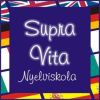 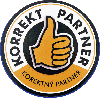 Program-akkreditációs lajstromszámok: PL-5536/005; PL- 5603/001, PL-3910.3300 Eger, Árok köz 1.Tel/Fax: +36-36/413-284, +36-20/4808-528www.supravita.hu